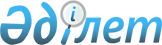 О внесении изменений и дополнения в постановление Правительства Республики Казахстан от 30 мая 2015 года № 393 "Об утверждении Плана совместных действий Правительства Республики Казахстан и Национального Банка Республики Казахстан по созданию и развитию Международного финансового центра "Астана" на долгосрочную перспективу"Постановление Правительства Республики Казахстан от 8 сентября 2016 года № 530.
      Правительство Республики Казахстан ПОСТАНОВЛЯЕТ:
      1. Внести в постановление Правительства Республики Казахстан от 30 мая 2015 года № 393 "Об утверждении Плана совместных действий Правительства Республики Казахстан и Национального Банка Республики Казахстан по созданию и развитию Международного финансового центра "Астана" на долгосрочную перспективу" следующие изменения и дополнение:
      подпункт 2) пункта 2 изложить в следующей редакции:
      "2) не позднее 1 февраля и 1 августа по итогам полугодия, следующего за отчетным, представлять информацию о ходе реализации Плана в Министерство финансов Республики Казахстан.";
      пункт 3 изложить в следующей редакции:
      "3. Министерству финансов Республики Казахстан не позднее 1 марта и 1 сентября по итогам полугодия, следующего за отчетным, представлять в Правительство Республики Казахстан сводную информацию о ходе реализации Плана.";
      в Плане совместных действий Правительства Республики Казахстан и Национального Банка Республики Казахстан по созданию и развитию Международного финансового центра "Астана" на долгосрочную перспективу, утвержденном указанным постановлением:
      в содержании:
      строку "2.8.1 Специальная экономическая зона" изложить в следующей редакции:
      "2.8.1 Специальный статус финансового центра";
      строку "4 План совместных действий Правительства Республики Казахстан и Национального Банка Республики Казахстан по созданию и развитию Международного финансового центра "Астана" на долгосрочную перспективу" исключить;
      строку "Примечание: расшифровка аббревиатур и сокращений" исключить;
      часть пятую раздела 1 "Основные выводы" изложить в следующей редакции:
      "Прямой эффект от реализации Плана совместных действий Правительства Республики Казахстан и Национального Банка Республики Казахстан по созданию и развитию Международного финансового центра "Астана" на долгосрочную перспективу (далее – План действий) составит до 1 % прироста безуглеводородного внешнего валового продукта (далее – ВВП) ежегодно до 2025 года (результат близкий к результату Дубай за 10 первых лет создания Международного финансового центра Дубай (Dubai International Financial Centre, далее – DIFC) или около 13,4 млрд. долларов США кумулятивного абсолютного прироста ВВП за период с 2015 по 2025 годы. Дополнительный эффект от МФЦА достигается за счет ускорения роста ВВП в среднем на 1 % ежегодно за счет притока прямых иностранных инвестиций на казахстанские рынки капитала, реализации новых экономически выгодных проектов и роста производительности труда. Итоговый совокупный эффект от создания Центра с учетом прямого и непрямого влияния на ВВП, а также региональной экспансии Центра может составить около 40 млрд. долларов США за период с 2015 по 2025 годы. Кроме этого, реализация концепции Центра позволит создать более 2 тысяч высококвалифицированных рабочих мест международного уровня в Астане.";
      в разделе 2 "Основной доклад":
      часть десятую подраздела 2.1 "Видение (миссия) и направления развития Международного финансового центра "Астана"" изложить в следующей редакции:
      "Подробные мероприятия по стратегическим направлениям развития Центра представлены в Плане мероприятий по реализации Плана совместных действий Правительства Республики Казахстан и Национального Банка Республики Казахстан по созданию и развитию Международного финансового центра "Астана" на долгосрочную перспективу (далее – План мероприятий) согласно приложению к Плану действий.";
      часть четвертую подраздела 2.2 "Отправная точка развития МФЦА" изложить в следующей редакции:
      "Для достижения данной цели согласно Указу Президента Республики Казахстан от 19 мая 2015 года № 24 "О Международном финансовом центре "Астана" (далее – Указ Президента) предлагается закрепить статус Центра законодательно.";
      часть четвертую подраздела 2.7 "Дополнительное направление "Развитие рынка исламского финансирования" изложить в следующей редакции:
      "Активация предложения в банковском секторе потребует локализации международных исламских банков, на рынке капитала – выпуска государственного долга в соответствии с принципами исламского финансирования. Построение инфраструктуры включает в себя рассмотрение вопроса гарантирования депозитов исламского банка, механизма конвертации традиционного банка в исламский банк, создания единого Совета по принципам исламского финансирования.";
      в подразделе 2.8 "Поддерживающее направление "Создание благоприятной деловой среды":
      в главе 2.8.1 "Специальная экономическая зона":
      наименование изложить в следующей редакции:
      "2.8.1 Специальный статус финансового центра"; 
      абзац первый части первой изложить в следующей редакции:
      "Согласно Указу Президента предлагается закрепить статус финансового центра законодательно. По аналогии с ведущими мировыми финансовыми центрами мира в рамках МФЦА предполагаются следующие преференции:";
      пункт 2 части седьмой главы 2.8.2 "Правовое регулирование" изложить в следующей редакции:
      "2. Распространение норм английского права на участников МФЦА, юридических лиц, зарегистрированных на территории МФЦА, внесенных в соответствующий реестр исполнительного органа МФЦА, осуществляющих операции из перечня, утвержденного Правительством Республики Казахстан по представлению НБ. При этом необходимо отдельно разработать и утвердить критерии определения участников МФЦА и внесения их в реестр. Споры по операциям, подпадающим под распространение норм МФЦА в данном контексте, рассматриваются в рамках английского права.";
      часть четвертую главы 2.8.6 "Городская и социальная инфраструктура" изложить в следующей редакции:
      "После окончания проведения выставки планируются принятия мер по передаче отдельных объектов выставки ЭКСПО - 2017 для обеспечения функционирования МФЦА, а также подготовка офисных помещений для размещения исполнительного органа Центра (акционерное общество МФЦА), регулятора (Комитета Центра по регулированию финансовых услуг), финансового суда Центра и его участников с освобождением от арендной платы на срок до 2 лет. Также планируется размещение Академии МФЦА на территории выставки.";
      в подразделе 3.1 "Структура и управление МФЦА" раздела 3 "Реализация Плана действий по созданию и развитию МФЦА":
      подпункты 3) и 4) части второй изложить в следующей редакции:
      "3) определить рабочий орган – акционерное общество "Администрация Международного финансового центра "Астана";
      4) создать Комитет Центра по регулированию финансовых услуг.";
      в части пятой:
      абзац первый изложить в следующей редакции: 
      "К основным задачам акционерного общества "Администрация Международного финансового центра "Астана" следует отнести обеспечение деятельности МФЦА и управления МФЦА, в том числе:";
      подпункт 7) изложить в следующей редакции:
      "7) по согласованию с Министерством финансов Республики Казахстан управление и координацию деятельности имущественного комплекса, образующего инфраструктуру МФЦА (Академия МФЦА, рейтинговое агентство МФЦА, специализированный образовательный фонд на базе Академии МФЦА и другие);";
      части седьмую и восьмую изложить в следующей редакции:
      "В краткосрочной и среднесрочной перспективе указанный орган должен функционировать в качестве института, подведомственного Министерству финансов Республики Казахстан. Вместе с тем, в долгосрочной перспективе, в рамках повышения эффективности управления и расширения географии присутствия целесообразно рассмотреть вопрос о включении в состав учредителей органа ведущих игроков локального рынка и/или представителей финансового центра - потенциального партнера МФЦА (например, Дубай, Сингапур, Стамбул и так далее). Также рассматривается возможность открытия представительств акционерного общества МФЦА в ведущих международных финансовых центрах мира для налаживания взаимодействия и продвижения МФЦА на международном уровне.
      Регулированием субъектов МФЦА по аналогии с Dubai Financial Services Authority (DFSA) должен заниматься Комитет Центра по регулированию финансовых услуг. Данный Комитет будет осуществлять функции финансового регулятора, надзора над всеми секторами финансового рынка, заниматься разработкой нормативно-правовой базы для участников МФЦА, проводить лицензирование, а также принимать решения о соответствии участников МФЦА высоким международным стандартам, предъявляемым Комитетом.";
      в части девятой:
      подпункты 1) и 2) исключить; 
      подпункт 6) изложить в следующей редакции:
      "6) Специализированный образовательный фонд МФЦА - специальный фонд, создаваемый для повышения уровня квалификации участников МФЦА, организации тренингов, курсов, стажировок, подготовки персонала в лучших учебных заведениях региона и мира. Данный образовательный фонд на базе Академии МФЦА необходимо организовать по примеру действующего Института банковского дела и финансов в Бахрейне (BIBF). BIBF финансируется за счет выделения 1 % от суммы ежегодных расходов на образование персонала банков и финансовых организаций, регулируемых Центральным Банком Бахрейна (СВВ). В свою очередь, участники рынка могут пользоваться услугами образовательного фонда на приемлемых и льготных условиях.";
      раздел "4 План совместных действий Правительства Республики Казахстан и Национального Банка Республики Казахстан по созданию и развитию Международного финансового центра "Астана" на долгосрочную перспективу" исключить;
      раздел "Примечание: расшифровка аббревиатур и сокращений" исключить;
      дополнить приложением согласно приложению к настоящему постановлению. 
      2. Настоящее постановление вводится в действие со дня его подписания. План мероприятий по реализации Плана совместных действий Правительства Республики Казахстан и Национального Банка Республики Казахстан по созданию и развитию Международного финансового центра "Астана" на долгосрочную перспективу
      Примечание: расшифровка аббревиатур и сокращений
      Правительство - Правительство Республики Казахстан
      ВС – Верховный Суд Республики Казахстан
      КНБ – Комитет национальной безопасности Республики Казахстан
      МОН – Министерство образования и науки Республики Казахстан
      МЗСР – Министерство здравоохранения и социального развития Республики Казахстан
      МИР – Министерство по инвестициям и развитию Республики Казахстан
      МФ – Министерство финансов Республики Казахстан
      МИД – Министерство иностранных дел Республики Казахстан
      НБ – Национальный Банк Республики Казахстан
      МНЭ – Министерство национальной экономики Республики Казахстан
      МВД – Министерство внутренних дел Республики Казахстан
      МЭ – Министерство энергетики Республики Казахстан
      МИК – Министерство информации и коммуникаций Республики Казахстан
      АО ФРП "Даму" – Акционерное общество Фонд развития предпринимательства "Даму"
      АО "НУХ "Байтерек" – акционерное общество "Национальный управляющий холдинг "Байтерек"
      АО "НУХ "КазАгро" – акционерное общество "Национальный управляющий холдинг "КазАгро"
      АО "ФНБ "Самрук-Казына" – акционерное общество "Фонд национального благосостояния "Самрук-Казына"
      АО "НК "Астана ЭКСПО - 2017" – акционерное общество "Национальная компания "Астана ЭКСПО - 2017"
      МФЦА – Международный финансовый центр "Астана"
      АО "Администрация МФЦА" – акционерное общество "Администрация Международного финансового центра "Астана";
      АОО "Назарбаев Университет" – автономная организация образования "Назарбаев Университет"
      ЕНПФ – Единый накопительный пенсионный фонд
      УК – управляющая компания
      ОУП – офис управления проектом
      ПИФ – паевой инвестиционный фонд
      КПЭ – ключевые показатели эффективности
      ЭСМИ – электронные средства массовой информации
      ОЭСР – Организация экономического сотрудничества и развития
      акимат г. Астаны – акимат города Астаны
      МСБ – малый средний бизнес
      СМИ – средства массовой информации 
      АССА – Association of Chartered Certified Accountants
      AML – Anti Money Laundering
      CAIA – Chartered Alternative Investment Analyst
      CFA – Chartered Financial Analyst
      CIMA – Chartered Institute of Management Accountants
      CIMA (IMCA) – Certified Investment Management Analyst (Investment Management Consultants Association)
      ETF – Exchange Traded Fund
      FATCA – Foreign Account Tax Compliance Act
      FRM – Financial Risk Manager
      GDN – Global Depositary Note
      GDR – Global Depositary Receipt
      IFQ – Islamic Finance Qualification
      IMCA – Investment Management Consultants Association
      IPO – Initial Public Offering
      KYC – Know Your Customer
      SPO – Secondary Public Offering
					© 2012. РГП на ПХВ «Институт законодательства и правовой информации Республики Казахстан» Министерства юстиции Республики Казахстан
				
      Премьер-Министр
Республики Казахстан

К. Масимов
Приложение
к постановлению Правительства
Республики Казахстан
от 8 сентября 2016 года № 530Приложение
к Плану совместных действий
Правительства Республики Казахстан
и Национального Банка 
Республики Казахстан по
созданию и развитию
Международного финансового
центра "Астана" на
долгосрочную перспективу
№ п/п
Мероприятия
Форма завершения
Срок реализации
Ответственные исполнители
1
2
3
4
5
1. Стратегическое направление "Развитие рынков капитала"
1. Стратегическое направление "Развитие рынков капитала"
1. Стратегическое направление "Развитие рынков капитала"
1. Стратегическое направление "Развитие рынков капитала"
1
Выпуск инфраструктурных облигаций через биржу МФЦА путем проработки структуры выпуска инфраструктурных облигаций с заинтересованными государственными органами, отвечающими за реализацию конкретного инфраструктурного проекта, а также международными институтами развития
структура пилотного выпуска
декабрь 2017 года
АО "Администрация МФЦА" (по согласованию), МНЭ
2
Расширение сотрудничества с международными институтами развития с целью финансирования их проектов в странах Центральной Азии посредством казахстанского рынка капитала
меморандум, договор, соглашение
постоянно
АО "Администрация МФЦА" (по согласованию), МФ, МНЭ
3
Стимулирование привлечения капитала со стороны совместных предприятий нефтегазового сектора и горно-металлургического комплекса посредством биржи МФЦА для финансирования инвестиционных проектов с "местным содержанием":
3
1) определение

мероприятий по стимулированию совместных предприятий, финансирование проектов с "местным содержанием" через биржу МФЦА посредством размещения ценных бумаг;
план мероприятий 
июль 2017 года
АО "Администрация МФЦА" (по согласованию), МФ, МНЭ, АО "ФНБ "Самрук-Казына" (по согласованию)
3
2) разработка графика размещения и подготовки к реализации пилотного проекта по выпуску финансовых инструментов совместных предприятий на бирже МФЦА
план реализации пилотного проекта
декабрь 2017 года
АО "Администрация МФЦА" (по согласованию),
МФ, МНЭ, АО "ФНБ "Самрук-Казына" (по согласованию) 
4
Стимулирование размещения большей доли крупных казахстанских компаний с зарубежным листингом в уставном капитале на отечественном рынке капитала путем разработки мероприятий по стимулированию привлечения капитала отечественными компаниями через организованный рынок 
план мероприятий 
декабрь 2017 года
АО "Администрация МФЦА" (по согласованию),
МФ, МНЭ
5
Разработка финансовых продуктов, соответствующих принципам исламского финансирования: 
1) повышение финансовой грамотности в области исламского финансирования среди потенциальных инвесторов и эмитентов;
курсы по исламскому финансированию
постоянно
АО "Администрация МФЦА" (по согласованию)
5
2) разработка пилотного проекта по размещению сукук на бирже МФЦА
проспект выпуска
Декабрь 2020 года
АО "Администрация МФЦА" (по согласованию),
АО "ФНБ "Самрук-Казына" (по согласованию), 
АО "НУХ "Байтерек" (по согласованию), 
АО "НУХ "КазАгро" (по согласованию)
6
Внедрение дополнительных мер стимулирования потенциальных эмитентов для привлечения капитала через биржу МФЦА, а также проведение презентаций (road show) для потенциальных инвесторов
план мероприятий
июль 2017 года – декабрь 2025 года
АО "Администрация МФЦА" (по согласованию)
7
Определение перечня наиболее привлекательных в инвестиционном плане компаний акционерного общества "Фонд национального благосостояния "Самрук-Казына" для проведения их IPO в размере не менее 25% к размещенным акциям для широкого круга инвесторов (отечественных и международных) на организованном рынке Республики Казахстан
Решение Совета директоров
Январь 2017 года
АО "ФНБ "Самрук-Казына" (по согласованию),
АО "Администрация МФЦА" (по согласованию),
 МФ, МНЭ, НБ (по согласованию)
8
Приведение отобранных для размещения на бирже МФЦА компаний в соответствие с требованиями биржи МФЦА 
финансовая отчетность, подтверждающая соответствие
Январь  2017 года – январь 2019 года
АО "ФНБ "Самрук-Казына" (по согласованию), 
АО "Администрация МФЦА" (по согласованию)
9
Поэтапное проведение публичного размещения (IPO, SPO) отобранных для размещения на бирже МФЦА компаний в размере не менее 25 % к размещенным акциям на бирже МФЦА 
размещение, открытие торгов акциями
сентябрь 2017 года – декабрь 2020 года
АО "ФНБ "Самрук-Казына" (по согласованию),
АО "Администрация МФЦА" (по согласованию)
10
Введение в оборот нового класса финансовых инструментов под названием "биржевые инвестиционные фонды" (ETF фонды) и рассмотрение вопроса включения в перечень дополнительных инструментов фондового рынка - депозитные банковские сертификаты, а также формирование и развитие рынка исламских и других арендных сертификатов
информация в Правительство 
июль 2018 года
НБ (по согласованию),
АО "Администрация МФЦА" (по согласованию),
МФ, МНЭ
11
Рассмотрение возможности участия иностранных, локальных и локализованных в Казахстане управляющих компаний в тендере на управление активами ЕНПФ
информация в Правительство 
январь 2018 года
НБ (по согласованию),
АО "Администрация МФЦА" (по согласованию), МНЭ, МФ
Развитие инструментов "зеленого финансирования"
Развитие инструментов "зеленого финансирования"
Развитие инструментов "зеленого финансирования"
Развитие инструментов "зеленого финансирования"
Развитие инструментов "зеленого финансирования"
12
Разработка концепции по внедрению и развитию инструментов и принципов "зеленого" финансирования совместно с международными финансовыми институтами
решение правления АО "Администрация МФЦА"
декабрь 2016 года
АО "Администрация МФЦА" (по согласованию)
13
Рассмотрение необходимости внесения изменений в законодательство Республики Казахстан, регулирующее вопросы "зеленой" экономики, в части внедрения в практику инструментов "зеленого" финансирования 
информация в МФ
июнь 2017 года 
АО "Администрация МФЦА" (по согласованию)
14
Формирование списка стратегических партнеров по разработке и внедрению инструментов "зеленого" финансирования
решение правления АО "Администрация МФЦА"
Декабрь 2016 года
АО "Администрация МФЦА" (по согласованию)
15
Презентация и продвижение "зеленых" финансовых продуктов в период проведения ЭКСПО - 2017
информация в МФ
сентябрь 2017 года
АО "Администрация МФЦА"
(по согласованию),
АО "НК "Астана ЭКСПО - 2017" (по согласованию)
16
Разработка стратегии обеспечения регионального лидерства МФЦА в сфере "зеленых" финансов
решение правления АО "Администрация МФЦА"
Декабрь 2017 года
АО "Администрация МФЦА" (по согласованию), МЭ
Развитие финансовых технологий
Развитие финансовых технологий
Развитие финансовых технологий
Развитие финансовых технологий
Развитие финансовых технологий
17
Разработка проекта создания и развития лабораторий финансовых технологий совместно с казахстанскими и зарубежными учебными заведениями
концепция развития
Март 2017 года
АО "Администрация МФЦА" (по согласованию), МОН
18
Привлечение крупных международных участников рынка финансовых технологий (стартап-акселераторов, венчурных фондов, финансовых институтов и технологических компаний)
меморандум, договор, соглашение
постоянно
АО "Администрация МФЦА" (по согласованию)
2. Стратегическое направление "Развитие рынка и экспертизы по управлению активами"
2. Стратегическое направление "Развитие рынка и экспертизы по управлению активами"
2. Стратегическое направление "Развитие рынка и экспертизы по управлению активами"
2. Стратегическое направление "Развитие рынка и экспертизы по управлению активами"
2. Стратегическое направление "Развитие рынка и экспертизы по управлению активами"
19
Рассмотрение возможности передачи под управление внешним УК определенного объема средств Национального фонда путем:
1) определения совокупного объема средств, передаваемого под управление локализованным УК;
информация в Правительство
январь 2018 года
НБ (по согласованию), АО "Администрация МФЦА" (по согласованию), 
19
2) перераспределения

государственных фондов, отдавая преференции глобальным внешним УК с высоким уровнем профессионализма, экспертизы и капитализации, которые готовы принять на себя обязательства по локализации основных бизнес-функций на территории МФЦА, а также развитию казахстанского рынка управления активами (вывод собственных продуктов на казахстанский рынок, участие в образовательных инициативах)
информация в Правительство
январь 2018 года
МНЭ, МФ НБ (по согласованию), АО "Администрация МФЦА" (по согласованию), МНЭ, МФ
20
Рассмотрение возможности направления в заинтересованные УК коммерческого предложения по управлению средствами Национального фонда, а именно:
1) получение реверсивного коммерческого предложения от УК - текущих и перспективных внешних управляющих средствами государственных фондов;
информация в Правительство
январь 2018 года 
НБ (по согласованию), АО "Администрация МФЦА" (по согласованию), МНЭ, МФ
2) произведение отбора УК, предложивших наиболее выгодные условия для проведения последующих двусторонних переговоров
информация в Правительство
январь 2018 года
НБ (по согласованию), АО "Администрация МФЦА" (по согласованию), МНЭ, МФ
21
Рассмотрение возможности внедрения механизма активизации роли ЕНПФ как активного игрока на вторичном рынке капитала путем:
1) отбора, лицензирования и наделения мандатами иностранных, локализированных в Казахстане, а также локальных УК для управления средствами ЕНПФ в рамках объектов и лимитов инвестирования согласно Инвестиционной декларации ЕНПФ;
информация в Правительство 
январь 2018 года 
НБ (по согласованию), АО "Администрация МФЦА" (по согласованию), МНЭ, МФ
21
2) включения в мандат локализуемых международных компаний условий об инвестировании части средств, находящихся под их управлением, на отечественный рынок
информация в Правительство
январь 2018 года
НБ (по согласованию), АО "Администрация МФЦА" (по согласованию), 
МНЭ, МФ
22
Разработка актов МФЦА, регулирующих вопросы корпоративного управления, найма и трудовых отношений, налогообложения и соблюдения стандартов в области происхождения капитала (FATCA, KYC, AML и так далее) на территории МФЦА, соответствующих международным стандартам
Акты МФЦА
декабрь 2018 года
АО "Администрация МФЦА" (по согласованию)
23
Проработка вопроса по предоставлению комплексной услуги локализации международных УК на территории МФЦА за АО "Администрация МФЦА" и его подведомственными структурами
информация в МФ 
июль 2017 года
АО "Администрация МФЦА" (по согласованию)
24
Создание партнерств между локализованными УК и отечественными банками второго уровня с целью распространения через региональную сеть готовых инвестиционных решений локализованных УК (ПИФы, ETF, GDR, GDN, private banking)
меморандум, договор, соглашение
декабрь 2018 года
АО "Администрация МФЦА" (по согласованию)
25
Разработка совместного с локальными и международными экспертными и образовательными сообществами требований в области управления активами
квалификационные требования
январь 2018 года
АО "Администрация МФЦА" (по согласованию), МОН
3. Стратегическое направление "Развитие рынка управления благосостоянием частных лиц - Private banking"
3. Стратегическое направление "Развитие рынка управления благосостоянием частных лиц - Private banking"
3. Стратегическое направление "Развитие рынка управления благосостоянием частных лиц - Private banking"
3. Стратегическое направление "Развитие рынка управления благосостоянием частных лиц - Private banking"
3. Стратегическое направление "Развитие рынка управления благосостоянием частных лиц - Private banking"
26
Локализация функций консультирования и продаж международных Private Banking компаний, оказание содействия в процессе локализации: организация процесса локализации по принципу "одного окна", рассмотрение возможности закрепления функций по предоставлению комплексной услуги локализации международных Private Banking компаний на территории МФЦА
регистрация компаний
постоянно
АО "Администрация МФЦА" (по согласованию)
27
Совместно с Private Banking компаниями и экспертами из других финансовых центров разработка актов МФЦА по вопросам обслуживания в сфере Private Banking с учетом лучших международных практик обслуживания, а также распространение указанных актов МФЦА среди заинтересованных лиц
акты МФЦА
январь 2018 года
АО "Администрация МФЦА" (по согласованию)
28
Постоянный мониторинг Private Banking компаний на предмет соблюдения требований, установленных актами МФЦА
отчеты по результатам мониторинга
постоянно согласно актам МФЦА
АО "Администрация МФЦА" (по согласованию)
4. Стратегическое направление "Развитие рынка исламского финансирования"
4. Стратегическое направление "Развитие рынка исламского финансирования"
4. Стратегическое направление "Развитие рынка исламского финансирования"
4. Стратегическое направление "Развитие рынка исламского финансирования"
4. Стратегическое направление "Развитие рынка исламского финансирования"
29
Повышение осведомленности населения и бизнеса о сути исламского финансирования и его доступности с целью повышения спроса на исламские финансовые продукты
информация о проведенных мероприятиях
январь 2017 года - декабрь

2020 года
АО "Администрация МФЦА" (по согласованию),
НБ (по согласованию),

 МНЭ, АО "НУХ "Байтерек" (по согласованию),
АО "ФРП "ДАМУ" (по согласованию) 
30
Организация процесса локализации международных исламских финансовых институтов по принципу "одного окна" на базе МФЦА
 информация в МФ
ежегодно с декабря 2017 года
АО "Администрация МФЦА" (по согласованию),
НБ (по согласованию),
МИД 
31
Размещение информации относительно процесса локализации и требований в электронных СМИ (ЭСМИ)
информация на интернет портале
ежегодно с июня 2017 года
АО "Администрация МФЦА" (по согласованию), МИД, МИК 
32
Выпуск Министерством финансов Республики Казахстан государственных исламских ценных бумаг
Эмиссия  ценных бумаг
декабрь 2018 года
МФ, АО "Администрация МФЦА" (по согласованию), 
НБ (по согласованию)
33
Рассмотрение возможности создания центрального Совета по принципам исламского финансирования на базе МФЦА
информация в МФ 
Декабрь 2018 года
АО "Администрация МФЦА" (по согласованию)
34
Рассмотрение возможности создания Вакф Фонда на базе МФЦА
информация в МФ
Декабрь 2019 года
АО "Администрация МФЦА" (по согласованию)
35
Проведение курсов и семинаров по исламскому финансированию для представителей финансового сектора и государственных органов
 курсы, семинары 
ежегодно до 2025 года
АО "Администрация МФЦА" (по согласованию),
НБ (по согласованию),
МОН
36
Запуск курсов и семинаров по исламскому финансированию для представителей МСБ
курсы, семинары
ежегодно до 2025 годы
АО "НУХ "Байтерек" (по согласованию),
АО "ФРП "ДАМУ" (по согласованию), АО "Администрация МФЦА" (по согласованию) 
37
Запуск программ стажировок и образования в международных финансовых и образовательных организациях, обучающих принципам исламского финансирования
программы обучения
ежегодно, 2017 - 2025 годы
МОН,
АО "Администрация МФЦА" (по согласованию),
МИД
38
Проработка вопросов по развитию исламского финансирования в МФЦА с международными финансовыми институтами, в т.ч. грантов и техпомощи
информация в МФ
Ежегодно до 2025 года
АО "Администрация МФЦА" (по согласованию),
МНЭ, МФ, МОН
5. Стратегическое направление "Создание благоприятной деловой среды"
5. Стратегическое направление "Создание благоприятной деловой среды"
5. Стратегическое направление "Создание благоприятной деловой среды"
5. Стратегическое направление "Создание благоприятной деловой среды"
5. Стратегическое направление "Создание благоприятной деловой среды"
39
Создание независимого финансового суда МФЦА на базе английского права и Международного арбитражного центра МФЦА
постановление Совета по управлению МФЦА 
январь 2018 года
АО "Администрация МФЦА" (по согласованию),
ВС (по согласованию)
40
Назначение в состав финансового суда МФЦА судей с практикой в области рассмотрения финансовых споров и знанием английского права (в том числе иностранных специалистов)
назначение состава суда
январь 2018 года
АО "Администрация МФЦА" (по согласованию),
ВС (по согласованию)
41
Организация работы по принципу "одного окна" акционерным обществом, созданным для обеспечения деятельности МФЦА, по оформлению трудовых виз сотрудникам МФЦА, сотрудникам участников МФЦА и членам их семей
 информация в МФ 
январь 2018 года
АО "Администрация МФЦА" (по согласованию), МИД, МВД, МЗСР
42
Разработка порядка регистрации организаций, оказывающих профессиональные услуги (аудиторы, юристы, финансовые консультанты и другие) 
акты МФЦА
январь 2018 года
АО "Администрация МФЦА" (по согласованию)
43
Создание и регистрация в качестве юридического лица Комитета МФЦА по регулированию финансовых услуг и формирование его бюджета
регистрация Комитета МФЦА по регулированию финансовых услуг
январь 2017 года
АО "Администрация МФЦА" (по согласованию),
НБ (по согласованию)
44
Проведение анализа целесообразности создания и развития рейтингового агентства МФЦА путем разработки методологий, этических стандартов и аналитических инструментов в соответствии с международными стандартами, а также организация партнерских отношений с одним из международно-признанных рейтинговых агентств (например, S&P, Moody’s, Fitch и другие)
 информация в МФ
апрель  2017 года
АО "Администрация МФЦА" (по согласованию)
45
Заключение соглашений о стратегическом партнерстве с ведущими международными финансовыми центрами
меморандум, соглашение
постоянно
АО "Администрация МФЦА" (по согласованию)
46
Учреждение серий ежегодных конкурсов "Лучший аналитик года МФЦА", "Лучшее исследование в области нефтегазового сектора" и так далее для стимулирования организаций, занимающихся исследованиями в области инвестирования в инструменты, торгующиеся на бирже МФЦА
протокол конкурсной комиссии
апрель 2018 года
АО "Администрация МФЦА" (по согласованию)
47
Сотрудничество с ведущими информационными бизнес-изданиями для регулярных аналитических публикаций инвестиционных возможностей на фондовой бирже МФЦА
меморандумы, соглашения
ноябрь 2017 года
АО "Администрация МФЦА" (по согласованию)
48
Локализация иностранных специалистов по принципу "одного окна" (включая содействие в оформлении документов, поиске жилья и взаимодействии с социальными институтами)
акты МФЦА
июль 2017 года - январь 2018 года
АО "Администрация МФЦА" (по согласованию)
49
Создание новой высокотехнологичной биржевой и расчетно-клиринговой инфраструктуры, регистратора, основанной на принципах лучшей международной практики в сфере мировой биржевой индустрии
регистрация юридического лица, разработка внутренних правил
сентябрь 2017 года
АО "Администрация МФЦА" (по согласованию)
50
Мероприятия по продвижению МФЦА как финансового Хаба в Центральной Азии:
1) содействие в инвестиционной привлекательности МФЦА за рубежом;
круглые столы, пресс туры, Роуд-шоу, участие в конференциях, работа со СМИ
постоянно 
МИД, АО "Администрация МФЦА" (по согласованию) 
50
2) направление представителей МФЦА для работы в загранучреждения Республики Казахстан (в города Нью-Йорк, Дубай, Лондон, Гонконг, Сингапур, Франкфурт-на-Майне)
информация в МФ
март 2017 года
МИД, АО "Администрация МФЦА" (по согласованию)
51
Включение в программу бакалавриата/магистратуры дисциплин в рамках вузовского компонента по направлениям МФЦА
образовательные программы
апрель 2017 года
МОН, АО "Администрация МФЦА" (по согласованию)
52
Рассмотрение возможности включения в программу "Болашак" финансовых дисциплин по направлениям: инвестиционный банкинг, трейдинг, управление активами, private banking, исламское финансирование 
протокол государственной комиссии
июль 017 года
МОН, АО "Администрация МФЦА" (по согласованию)
53
Сотрудничество с АОО "Назарбаев Университет" по разработке образовательных программ для сотрудников МФЦА
совместная образовательная программа
январь 2018 года
АО "Администрация МФЦА" (по согласованию),
АОО "Назарбаев Университет" (по согласованию),
НБ (по согласованию) 
54
Приглашение локализованных высококвалифицированных иностранных специалистов - портфельных менеджеров для чтения образовательных курсов/тренингов по теме управления активами
тренинги, обучающие курсы
регулярно
АО "Администрация МФЦА" (по согласованию)
55
Сотрудничество с CFA Institute и/или с IMCA для подготовки казахстанских студентов к сдаче экзамена на получение звания сертифицированного консультанта по управлению инвестициями (базировать региональный образовательный центр по подготовке к сдаче экзамена на получение звания сертифицированного консультанта по управлению инвестициями на территории МФЦА)
соглашение/ договор/ сотрудничество
январь 2018 года
АО "Администрация МФЦА" (по согласованию),
НБ (по согласованию)
56
Модернизация старых и строительство дополнительных региональных автомобильных магистралей, связывающих Астану с соседними регионами
информация в МФ
ежегодно 
МИР
57
Введение безвизового режима сроком до 30 дней для граждан стран-членов Организации экономического сотрудничества и развития (ОЭСР), Объединенных Арабских Эмиратов, Малайзии и Республики Сингапур 
нормативный правовой акт 
1 января 2017 года
МИД, МВД, КНБ (по согласованию), 
АО "Администрация МФЦА" (по согласованию)
58
Повышение внешней транспортной доступности Астаны с обеспечением регулярного, удобного воздушного сообщения с основными финансовыми центрами путем проведения переговоров с авиационными властями соответствующих стран по открытию прямых перелетов в основные финансовые центры и регионы, в первую очередь, города Шанхай, Гонконг, Сингапур, Токио, Дубай, Стамбул, Цюрих/Женева и Нью-Йорк
соглашения, договоры
июль 2018 года
МИР, АО "ФНБ "Самрук-Казына" (по согласованию), 
АО "Администрация МФЦА" (по согласованию)
59
Обеспечение доступности: запуск ежедневных авиарейсов в двух направлениях между городом Астаной и городами Ашхабад, Бишкек, Баку 
 информация в МФ 
апрель 2020 года
МИР
60
Реализация проекта по расширению терминала аэропорта города Астаны и реконструкция взлетно-посадочной полосы
акт государственной комиссии
май 2017 года
МИР, АО "ФНБ "Самрук-Казына" (по согласованию)
61
Принятие необходимых мер по обеспечению прямого воздушного сообщения между городом Астаной и ведущими международными финансовыми центрами путем поэтапной либерализации условий воздушных перевозок в аэропорт Астаны для иностранных перевозчиков по принципу "открытого неба"
меморандумы, соглашения
июль 2018 года
МИР, АО "ФНБ "Самрук-Казына" (по согласованию)
62
Развитие городской и социальной инфраструктуры международного уровня для комфортного семейного проживания и отдыха путем осуществления постепенного перехода элементов городской инфраструктуры от формата "города для машин" к формату "город для пешеходов" в части строительства парковых, пешеходных городских и паркинг зон
информация в Правительство
апрель 2017 года
акимат города Астаны
63
Регулярная очистка от мусора природных объектов, находящихся в пределах города Астаны, прежде всего парковых зон, рек, протекающих через город Астану
информация в Правительство
январь 2017 года
акимат города Астаны
64
Организация раздельного сбора отходов (стекла, пластика, металла, бумаги/картона и иных видов отходов) и подготовка к запуску мощностей по переработке твердых бытовых отходов
информация в Правительство
апрель 2018 года
акимат города Астаны
65
В рамках реализации мероприятий Программы "Дорожная карта бизнеса 2020" стимулирование создания гостиничных сетей доступной ценовой категории
информация в Правительство
июль 2017 года
акимат города Астаны
66
Анализ целесообразности создания независимого надзорного органа в области бухгалтерского учета и аудита на базе МФЦА
информация в МФ
январь 2019 года
АО "Администрация МФЦА" (по согласованию),
МФ, НБ (по согласованию)
67
Рассмотрение возможности увеличения частоты полетов на действующих направлениях до ежедневных
информация в МФ 
апрель 2017 года 
МИР
6. Реализация Плана действий
6. Реализация Плана действий
6. Реализация Плана действий
6. Реализация Плана действий
6. Реализация Плана действий
68
Принятие мер по регистрации организаций в качестве участников МФЦА с их фактическим размещением на территории международной специализированной выставки ЭКСПО - 2017 с 1 января 2018 года
регистрация участников
январь 2018 года
АО "Администрация МФЦА" (по согласованию),
АО "НК "Астана ЭКСПО - 2017" (по согласованию)
69
Принятие мер по передаче с 1 января 2018 года отдельных объектов международной специализированной выставки ЭКСПО - 2017 для обеспечения функционирования МФЦА, а также подготовке офисных помещений для размещения МФЦА и его участников с освобождением от арендной платы на срок до 2 лет
информация в МФ
январь 2018 года
АО "Администрация МФЦА" (по согласованию),
МНЭ, МФ, АО "НК "Астана ЭКСПО - 2017" (по согласованию)
70
Анализ целесообразности включения в юрисдикцию МФЦА многофункционального комплекса "Абу-Даби Плаза"
информация в МФ
сентябрь 2017 года
АО "Администрация МФЦА" (по согласованию)
71
Создание Академии МФЦА для поддержки МФЦА и финансового образования 
регистрация Академии МФЦА
Январь 2018 года
АО "Администрация МФЦА" (по согласованию)
72
Формирование специализированного образовательного Фонда на базе Академии МФЦА:
1) закрепление совокупного объема средств, ежегодно передаваемых в Фонд на базе Академии МФЦА;
протокол Совета по управлению МФЦА
июль 2017 года
АО "Администрация МФЦА" (по согласованию)
2) ежегодное выделение средств из Фонда на базе Академии МФЦА в виде субсидий локальным специализированным учебным заведениям для проведения образовательных программ и сертификаций в области финансов (например, IFQ, CFA, CAIA, FRM, CIMA, CIMA (IMCA), АССА и другие)
протокол Совета по управлению МФЦА
июль 2017 года
АО "Администрация МФЦА" (по согласованию)
73
Рассмотрение возможности передачи доли владения акциями АО "Администрация МФЦА" иностранному партнеру по развитию финансового центра (например, Дубай, Сингапур, Гонконг) с выводом из прямого подчинения НБ 
информация в МФ
июль 2017 года 
АО "Администрация МФЦА" (по согласованию), 
НБ (по согласованию)
74
Установление сотрудникам, ответственным за развитие МФЦА (в целом или по направлениям), КПЭ в соответствии с ожидаемыми результатами
акт МФЦА
октябрь 2017 года
АО "Администрация МФЦА" (по согласованию)
75
Назначение или наем команды, обладающей достаточной компетенцией, для формирования команды Офиса управления проектом (ОУП)
информация в МФ
октябрь 2017 года
АО "Администрация МФЦА" (по согласованию)
76
Закрепление за ОУП полномочий, достаточных для проведения мониторинга хода проекта и обеспечения взаимодействия участников
информация в МФ
октябрь 2017 года
АО "Администрация МФЦА" (по согласованию)
77
Формирование регламента работы ОУП:
1) описание задачи сотрудников ОУП;
информация в МФ
октябрь 2017 года
АО "Администрация МФЦА" (по согласованию)
77
2) описание процесса взаимодействия (частота, состав, повестка, документы, результаты) структур ОУП между собой и с прочими участниками, вовлеченными в развитие МФЦА
информация в МФ
октябрь 2017 года
АО "Администрация МФЦА" (по согласованию)
78
Формирование единого итогового отчета по реализации Плана действий и приложенного к нему Плана мероприятий (консолидация всех отчетов от заинтересованных государственных органов и организаций каждые полгода) для представления его в Правительство 
информация в Правительство
1 марта и 1 сентября ежегодно
МФ, АО "Администрация МФЦА" (по согласованию),
НБ (по согласованию), МНЭ, МИР, МИД, МВД, МОН, МЗСР, МЭ,МИК, акимат города Астаны, КНБ (по согласованию), АО "ФНБ "Самрук-Казына" (по согласованию),
АО "НУХ "Байтерек" (по согласованию),
АО "НУХ "КазАгро" (по согласованию),
АО "НК "Астана ЭКСПО - 2017" (по согласованию),
АОО "Назарбаев Университет" (по согласованию),
АО "ФРП "ДАМУ" (по согласованию).